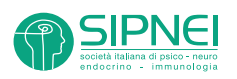 CORSO DI FORMAZIONE IN PSICONEUROENDOCRINOIMMUNOLOGIAFISIOLOGIA, DIAGNOSI E CURE INTEGRATE: LE BASIIl corso si svolgerà a Roma presso il Centro PNEI, Piazza Mincio 1,  nei giorni 3 e 4 Ottobre 2014, con il seguente orario: Venerdì 03/10  dalle 15.00 alle 19.00 – Sabato 04/10 dalle 9.00 alle 13.00 e dalle 14.30 alle 18.45 Il corso è stato istituito al fine di formare tutti i soci aderenti alla S.I.P.N.E.I., ma è rivolto anche a medici, psicologi ed altri non soci, che sono interessati al modello psicobiomedico olistico, di cui la P.N.E.I. rappresenta la base scientifica.Il costo dell’iscrizione  (IVA inclusa ) è:Soci Sipnei euro 180 Non soci euro 250 Studenti, dottorandi, specializzandi alla prima specializzazione e tirocinanti usufruiranno della tariffa agevolata prevista per i soci Sipnei.Saranno richiesti ECM per medici, psicologi, biologi, farmacisti e altri operatori sanitari.Per iscriversi occorre fare un bonifico intestato a SIPNEI Intesa San Paolo Ag.16 viale Parioli, 16/E,  Roma IBAN: IT 90 B 03069 05077 100000000203, specificando nella causale: iscrizione corso di  formazione Sipnei Roma Ottobre 2014 PROGRAMMAVenerdì  3 Ottobre 2014h 14.30 – 15   Iscrizioneh 15 – 16,45  Mauro Bologna: Il sistema immunitarioh 16.45 -17 :   Pausah 17  – 18   Marina Risi: Il sistema endocrinoh 18  – 19  Andrea Polidoro: Approccio psicoterapeutico nelle malattie infiammatorie cronicheSabato 4 Ottobre 2014h 9 – 10,15      Rosa Sollazzo : L’asse intestino - cervelloh 10,15 -11.30:  Christian Pristipino: I determinanti psicosociali delle malattie cardiovascolarih 11.30-11,45: Pausa h  11,45 – 13: Andrea Minelli: Regolazione cerebrale delle funzioni neuroendocrine e vegetativeh 13-15: Pausa pranzoh 15 -17  David Lazzari: La valutazione dello stressh 17-17,15: Pausah 17,15 -18,30 Marina Risi:DIPNEI: La valutazione clinica del carico allostaticoh 18,30-19: Dibattito e verifica ecmDOCENTIMauro Bologna, Mauro Bologna è Professore Ordinario di Patologia Generale e di Immunologia dell'Università degli Studi dell'AquilaDavid Lazzari, responsabile UOC Psicologia Ospedale S. Maria Terni, coordinatore del MasterGestione integrata dello stress, Università di Perugia, presidente SIPNEIAndrea Minelli, professore di Fisiologia Università di Urbino, responsabile per la Ricercascientifica SIPNEIAndrea Polidoro, docente psichiatra DSM Latina,deocente e supervisore clinica psicosomatica, SIPNEI LazioChristian Pristipino, cardiologo interventista, Responsabile Unità di Cure Personalizzate e Systems Medicine, Azienda Ospedaliera San Filippo Neri - Presidente Associazione Italiana di Medicina e Sanità Sistemica Marina Risi, docente nella Formazione post-laurea delle Università di Siena e diPerugia,Vicepresidente SIPNEIRosa Sollazzo, gastroenterologa, Dirigente medico I livello AOU Federico II, Napoli, SIPNEI